Информационный обзоробращений граждан и организаций, поступивших в администрацию муниципального образования «Новомалыклинский район»  за январь 2023 года.Анализ количества и содержания обращений, направленных в адрес главы администрации МО «Новомалыклинский район» и администрации МО «Новомалыклинский район» за январь 2023 года, позволил выявить следующие характерные особенности.В обзорном интервале поступило 8 обращений, 3 запроса (1- от депутата ЗСУО Хакимова Р.Ш., 1 – из прокуратуры Ульяновской области, 1 – от Партии «Единая Россия»), в которых поставлено 17 вопросов, что  меньше на 5 обращений в сравнении с показателем за декабрь 2022 года.Средний показатель активности населения в расчёте на 10 тысяч населения (12634) составил  8,7 обращений, что меньше на 4,0 обращения, чем в декабре 2022 года (12,7).В отчетном периоде обращений перенаправленных по компетенции из Администрации Президента РФ и из Правительства Ульяновской области в январе 2023 года не зарегистрировано. В отчетном периоде коллективных и повторных обращений не зарегистрировано. По  форме поступления, в отчетном периоде зарегистрировано:письменных обращений – 4 или 36,4%  от общего количества зарегистрированных обращений, (в  декабре 2022 -  5 или 31,3%), в том числе электронных обращений – 1 или 9,1% от общего количества зарегистрированных обращений;  устных обращений – 7  или  63,6%  от общего количества зарегистрированных обращений, (в декабре 2022 -  11 или 68,7%). Анализ результативности рассмотрения обращений за обзорный период показал следующее. Из  17 вопросов, поставленных гражданами в обращениях в январе 2023 года:                                                                                                                                                                                                                                                                                                                                                      - поставлено на контроль – 11 вопросов или 64,7% от общего количества зарегистрированных вопросов (в декабре 2022г – 11 вопросов или 50,0%),- перенаправлено по компетенции – 4 вопроса или 23,5%,- даны разъяснения в ходе приема – 2 вопроса или 11,8%.Из 11 вопросов поставленных на контроль:по 7 вопросам – даны разъяснения в соответствии с действующим законодательством;4 вопроса – находится на рассмотрении.     	В отчетном периоде зарегистрированы заявления, 1 предложение, жалоб не поступало.  В разрезе сельских поселений  наибольшую активность  проявили жители  МО «Новочеремшанское сельское поселение» - 5 обращений или 45,5% от общего количества поступивших обращений.По 2 обращения поступило от жителей МО «Новомалыклинское сельское поселение» и МО «Среднесантимирское сельское поселение» или 18,2% от общего количества поступивших обращений.1 обращение или 9,1% было направлено жителями МО «Высококолковское сельское поселение». От жителей МО «Среднеякушкинское сельское поселение» обращений в январе 2023 года не поступало.Изучение тематических предпочтений жителей Новомалыклинского района в целом позволило выстроить следующий рейтинг вопросов. В тематическом рейтинге традиционно лидируют вопросы сферы «Хозяйственная деятельность» - 5 вопросов (29,4% от общего количества поставленных  в обращениях вопросов), которая включает в себя  вопросы:   спил деревьев, уличное освещение, нормализация водоснабжения, благоустройство и др. Все обращения зарегистрированы и рассмотрены в установленные законодательством сроки. Главный эксперт администрации                                                     Н.В.Учаева 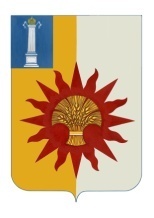 Российская ФедерацияУльяновская областьАДМИНИСТРАЦИЯмуниципального образования «Новомалыклинский район»_______________________________433560, Ульяновская область, Новомалыклинский район,                         с. Новая Малыкла, ул. Кооперативная, 32Тел.:  8 (84232) 2-19-44;  факс: 8 (84232) 2-21-53https://nmalykla-73.gosuslugi.ru/.Email.: adm@nmalykla.ulregion.ru«______ » февраля  2023г. № 01/ _________ вн.Главе администрации МО «Новомалыклинский район»Пуреськиной А.Д.